車止めの取扱　　　　　　　　　　　　　　　　　別紙２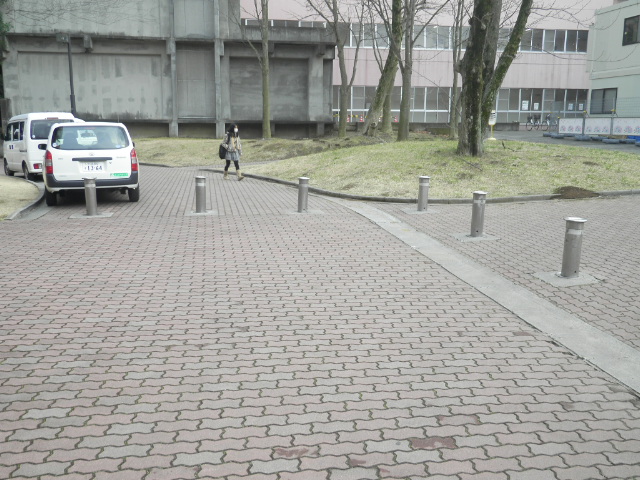 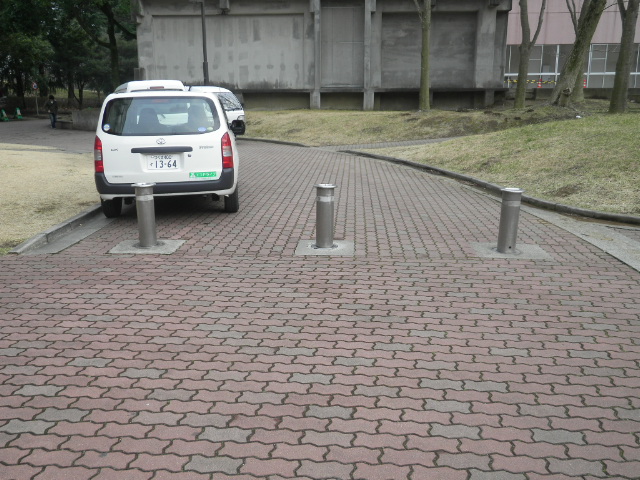 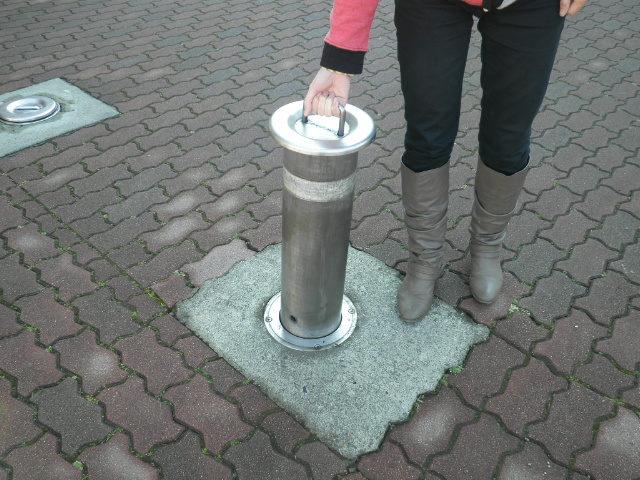 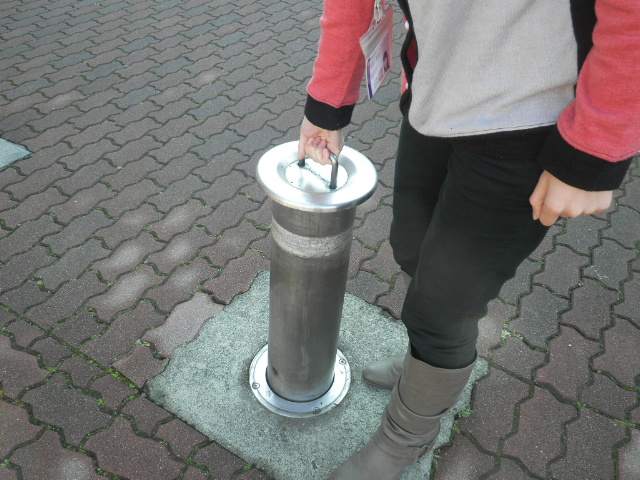 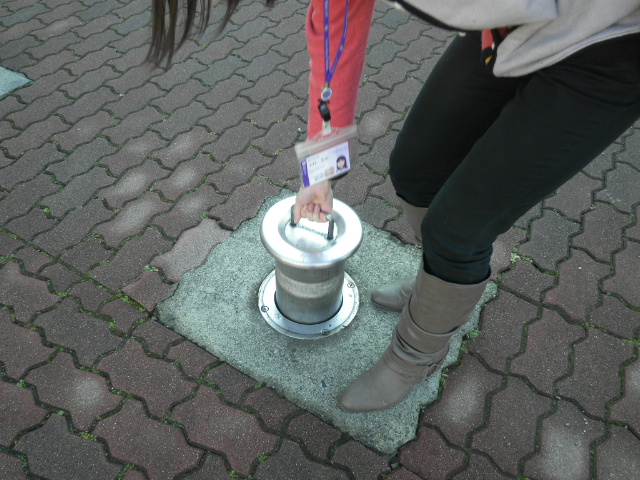 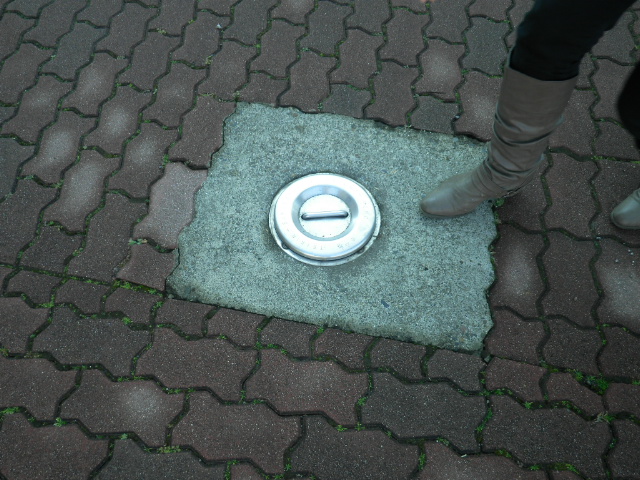 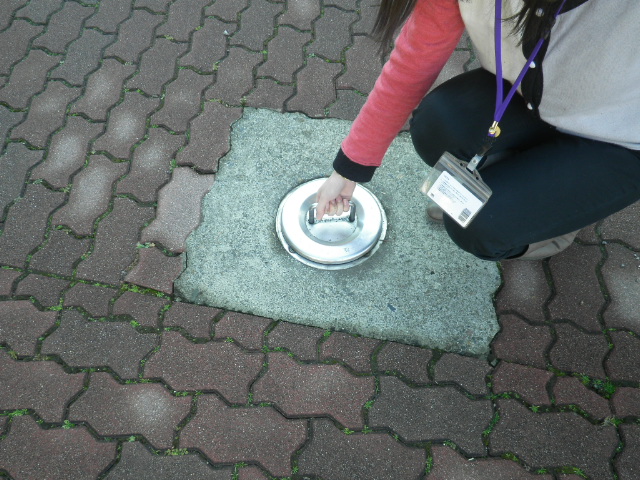 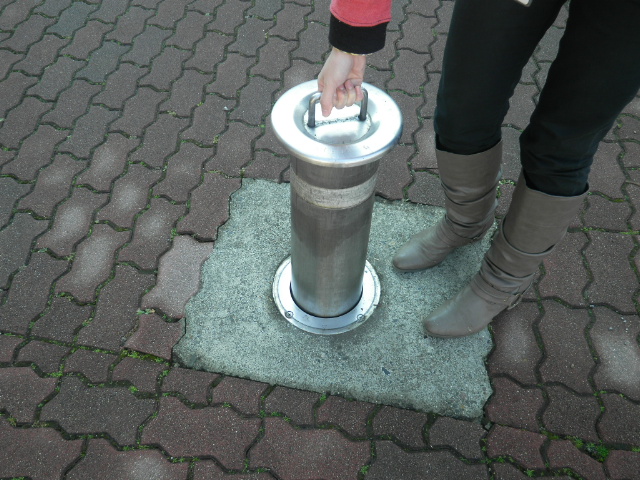 